                                                       PŘIHLÁŠKA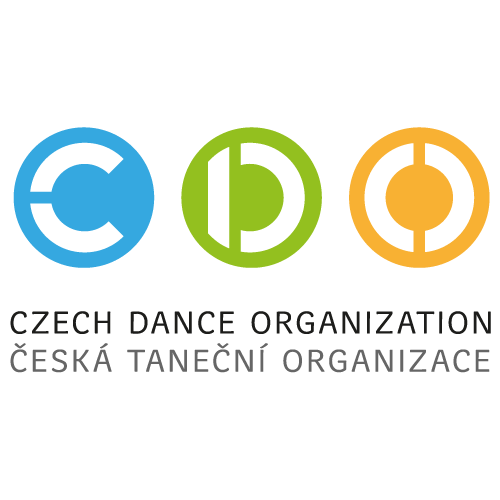 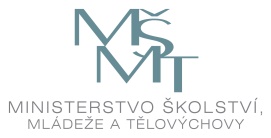 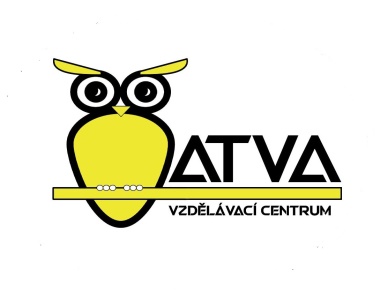 Jméno, příjmení:                                                            Titul:Rodné číslo:Datum a místo narození:Bydliště:                                                                           PSČ:Telefon/mobil:                     E-mail:Člen CDO:    ANO/NE  Název tanečního klubu/příslušnost:Taneční praxe/roky:   Trenérská - asistentská praxe/roky:Mám zájem o ubytování:    ANO/NE